Cel szczegółowy nr 2: 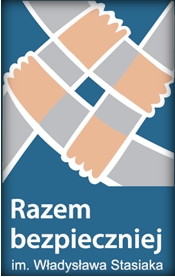 Przeciwdziałanie zjawiskom patologii oraz ochrona dzieci 
i młodzieżyNumer ocenianego projektu:
Ogółem liczba uzyskanych punktów ……../100pkt.(Czytelny podpis osoby wypełniającej formularz, instytucja)   ……..............................................Lp.KRYTERIAWAGALICZBApkt. (max.)UZYSKANALICZBApktAdresaci/beneficjenci: pośredni, bezpośredni (czy grupa docelowajest adekwatna do celów projektu)5Czy projekt opiera się i/lub przewiduje analizę zagrożeń bezpieczeństwa i realnych potrzebspołeczności lokalnych?W ramach projektu:przeprowadzona będzie/była analiza min. 2 zagrożeń 
i realnych potrzeb społeczności lokalnych: 10 pkt.,przeprowadzona będzie/była analiza min. 1 zagrożenia 
i analiza realnych potrzeb społeczności lokalnych: 5-9 pkt.,przeprowadzona będzie/była analiza potrzeb społeczności lokalnych: 1-4 pkt.10Czy projekt inicjuje zadania mające wpływ na bezpieczeństwo 
i kształtowanie pozytywnych postaw dzieci i młodzieży, w tym działania z zakresu tworzenia lub rewitalizacji miejsc i obiektów? Liczba projektów inicjujących działania:powyżej 4: 5 pkt.,powyżej 3 działań z zakresu tworzenia lub rewitalizacji miejsc i obiektów: 5 pkt.od 1 do 4:  1-4 pkt.5W jakim stopniu projekt ma na celu angażowanie społeczności lokalnej do działań zapewniających bezpieczeństwo dzieci 
i młodzieży, w tym działań profilaktycznych, ochrony przed alkoholem, narkotykami, środkami zastępczymi i nowymi substancjami psychoaktywnymi, tzw. dopalaczami oraz przemocą?Liczba zastosowanych działań zapewniających bezpieczeństwo dzieci i młodzieży:Niezależna ilość działań:
- powyżej 5 działań niezależnie od rodzaju działań: 5 pkt
- od 1 do 3 działań niezależnie od sfery: 1 pkt   
Co najmniej dwie różne sfery działań:- od 3 do 5 działań co najmniej w dwóch różnych sferach: 4 pkt
- od 2 do 3 działań z co najmniej dwóch różnych sfer : 2 pkt
Jedna sfera działań:
- od 3 do 5 działań z jednej sfery: 3 pkt
5W jakim stopniu projekt popularyzuje wśród dzieci i młodzieży profilaktykę rówieśniczą oraz wolontariat na rzecz bezpieczeństwa, promocji zdrowia i profilaktyki zachowań ryzykownych (alkohol, narkotyki)?Liczba zastosowanych działań lub przedsięwzięć mających na celu popularyzację profilaktyki rówieśniczej i wolontariatu na rzecz bezpieczeństwa:- powyżej 3: 5 pkt.,- od 1 do 3: 1-4 pkt.,5Czy projekt przewiduje organizowanie akcji 
i inicjatyw ukierunkowanych na zagospodarowanie czasu wolnego (zajęcia pozaszkolne, przedsięwzięcia edukacyjne, zajęcia plenerowe, zajęcia sportowe itp.) mających na celu przeciwdziałanie agresji, przemocy i patologii wśród dzieci 
i młodzieży?Liczba zastosowanych akcji i inicjatyw:
Zagospodarowanie czasu wolnego i mających na celu przeciwdziałanie agresji przemocy i patologii wśród młodzieży:
- Powyżej 3: 5 pkt.
- Od 1 do 3: 2-4 pkt.
Zagospodarowanie czasu wolnego lub mających na celu przeciwdziałanie agresji przemocy i patologii wśród młodzieży:
- Powyżej 4: 5pkt
- Od 1 do 4: 1-4 pkt..5Czy projekt zawiera przedsięwzięcia inicjujące i realizujące, które zmierzają do przeciwdziałania przemocy, ograniczenia dostępu dzieci i młodzieży do alkoholu, papierosów, środków odurzających, w tym przeciwdziałanie narkomanii oraz ograniczanie dostępu do substancji psychoaktywnych, tzw. dopalaczy przedsięwzięcia na rzecz bezpieczeństwa w przestrzeni publicznej, 
z uwzględnieniem działań na rzecz przeciwdziałania patologiom społecznym? Liczba przewidywanych przedsięwzięć na rzecz przeciwdziałania:
- powyżej 5: 5 pkt.,- od 2 do 5: 1-4 pkt.,5Jaką liczbę  zorganizowanych debat społecznych, warsztatów, spotkań oraz innych przedsięwzięć z zakresu bezpieczeństwa dzieci i młodzieży przewiduje projekt?Liczba zorganizowanych:
Debat społecznych, warsztatów
- powyżej 3: 5 pkt.,
- od 1 do 3: 1-4 pkt.
Niezależnie od rodzaju:
- powyżej 4: 5 pkt
- od 1 do 4: 1-4 pkt5Czy projekt zakłada promowanie efektywnych metod i środków przeciwdziałania zjawiskom patologii wśród dzieci i młodzieży?5Punkty dodatkowe za inne działania, które nie zostały wskazane powyżej (należy je napisać 
w rubryce „waga”)15Innowacyjność 
i atrakcyjnośćprojektuZastosowanie działań:innowacyjnych i wpływających na atrakcyjność:- 3 działania: 20 pkt.,- 1-2 innowacyjne i wpływające na atrakcyjność projektu: 10-19 pkt.,tylko wpływających na atrakcyjność projektu: 1-9 pkt.20Adekwatność kwotywnioskowanego dofinansowania dorealnych kosztów projektuKoszt jednostkowy dofinansowania w ramach projektu (na osobę):- powyżej 1.000,00 zł: 1 pkt.,- od 500,00zł do 999,99 zł: 2-8 pkt.,- 100,00zł do 499,99 zł: 9-14 pkt.,- poniżej 100,00 zł: 15 pkt.15